 Horsley Zone / SSW  Championship Dates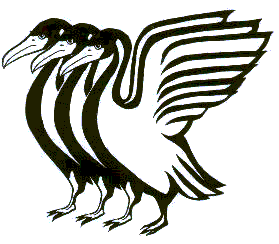 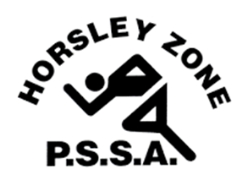 2019 v1Term 1Term 2Term 3Term 4WednesdayWeek 6-TennisMondayWeek 2Opens Rugby LeagueMonday Week 6-Girls CricketTuesday Week 7- SwimmingWednesday Week 2-Boys / Girls HockeyTuesday Week 8-Boys CricketMonday Week 8-Boys / Girls BasketballMondayWeek 4Boys TouchFriday Week 9-AthleticsTuesday Week 9- Girls FootballMonday Week 5-Boys / Girls SoftballWednesday Week 9- AFLWednesday Week 5-Rugby UnionTuesday Week 10-Boys FootballMondayWeek 6Girls TouchWednesday Week 10-AFL DevelopmentThursday Week 6-NetballThursday Week 10- 11’s LeagueThursday Week 7-Cross CountryMondayWeek 9-Golf